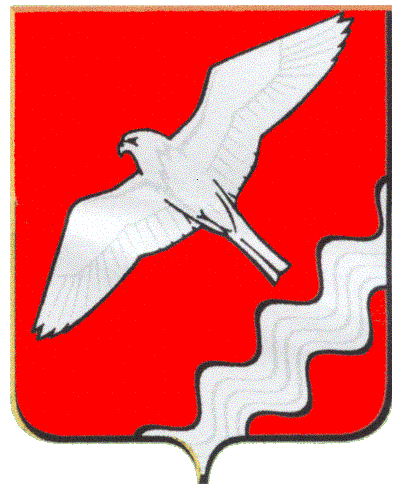 АДМИНИСТРАЦИЯ МУНИЦИПАЛЬНОГО ОБРАЗОВАНИЯ КРАСНОУФИМСКИЙ ОКРУГРАСПОРЯЖЕНИЕ  21 марта 2018 года №  70-Рг. КрасноуфимскОб организации обучения сотрудников Администрации МО Красноуфимский округ при угрозе террористического акта или в случае его совершения в 2018 годуВ соответствии с Федеральным законом от 06.03.2006г. № 35-ФЗ «О противодействии терроризму», постановлением Правительства Российской Федерации от 04.09.2003 г. № 547 «О подготовке населения в области защиты от чрезвычайных ситуаций природного и техногенного характера», во исполнение протокола № 6 от 29.12.2017г. совместного заседания антитеррористической комиссии в Свердловской области и оперативного штаба в Свердловской области от 13 декабря 2017 года, а также в целях подготовки сотрудников Администрации МО Красноуфимский округ способам защиты и действиям в условиях угрозы совершения или при совершении террористического акта, руководствуясь ст. 26, 31 Устава Муниципального образования Красноуфимский округ          1. Утвердить программу обучения сотрудников Администрации Муниципального образования Красноуфимский округ при угрозе террористического акта или в случае его совершения (приложение 1).         2. Утвердить расписание занятий с сотрудниками Администрации Муниципального образования Красноуфимский (приложение 2).3. Начальнику отдела по делам  ГО и ЧС, экологии Администрации Муниципального образования Красноуфимский округ Голубцову А.В.;1) организовать проведение занятий по способам защиты и действиям в условиях угрозы совершения или при совершении террористического акта с сотрудниками Администрации Муниципального образования Красноуфимский округ;2) вести учёт посещения занятий сотрудниками Администрации Муниципального образования Красноуфимский округ в специальных журналах;3) организовать работу по привлечению представителей правоохранительных органов, противопожарной - спасательной службы к проведению занятий по способам защиты и действиям в условиях угрозы совершения или при совершении террористического акта с сотрудниками Администрации Муниципального образования Красноуфимский округ;4) в срок до 18 мая 2018 года организовать тренировки по отработке действий органов местного самоуправления при установлении уровней террористической опасности, предусмотренных Указом Президента Российской Федерации от 14 июня 2012 года № 851 «О порядке установления уровней террористической опасности, предусматривающих принятие дополнительных мер по обеспечению безопасности личности, общества и государства».4. Контроль за исполнением настоящего распоряжения возложить на заместителя главы Администрации Муниципального образования Красноуфимский округ по общим вопросам Шандыбина Е.С.Глава Муниципального образования Красноуфимский округ								О.В. РяписовПриложение 1к распоряжению АдминистрацииМО Красноуфимский округот 21  марта 2018 г. №70-РПРОГРАММАобучения сотрудников Администрации Муниципального образования Красноуфимский округ при угрозе террористического акта или в случае его совершенияПриложение 2к распоряжению АдминистрацииМО Красноуфимский округот 21  марта 2018 г. №70-РРАСПИСАНИЕзанятий с сотрудниками Администрации Муниципального образования Красноуфимский округСогласовано:И.О. Ф.И.О. Ф.Заместитель главы Администрации МО Красноуфимский округ по общим вопросамЕ.С. ШандыбинНачальник организационно-методического отдела администрации Муниципального образования Красноуфимский округЛ.В. МатвееваНачальник юридического отделаВ.В. ПолежаевИсполнитель: Начальник отдела по делам ГО и ЧС, экологииА.В. ГолубцовРассылка:дело – 1,Территориальные отделы – 26,ОГПН – 1,ММО МВД России «Красноуфимский» – 1,УФСБ – 1.дело – 1,Территориальные отделы – 26,ОГПН – 1,ММО МВД России «Красноуфимский» – 1,УФСБ – 1.№темыНаименование тем занятийВид занятияКоличество часов1.2.3.4.5.6.7.8.Действия работников организаций при угрозе террористического акта на территории организации и в случае его совершения.Правила и порядок оказания первой помощи себе и пострадавшим при совершении террористических актов. Основы ухода за больными.Обнаружение подозрительного предмета, который может оказаться взрывным устройством Поведение в толпе в случае совершения террористического акта, меры безопасностиЗахват в заложники в случае совершения террористического акта, меры безопасностиУстановление уровней террористической опасности предусмотренных Указом Президента Российской Федерации от 14 июня 2012 года № 851 «О порядке установления уровней террористической опасности, предусматривающих принятие дополнительных мер по обеспечению безопасности личности, общества и государства».  Меры безопасности при захвате самолёта террористамиПолучение информации об эвакуации в случае совершения террористического актаЛекцияЛекцияЛекцияПрактическое занятиеЛекция ЛекцияТренировкаЛекция Лекция2121111Итого:9Дата проведенияНаименование темыМетод проведенияМесто проведенияВремя проведенияКто проводитОтметка о проведении123456730.03.2018г.Действия работников организаций при угрозе террористического акта на территории организации и в случае его совершения.Лекцияул. Советская, 52 часа13.04.2018г.Правила и порядок оказания первой помощи себе и пострадавшим при совершении террористических актов. Основы ухода за больными.Лекцияул. Советская, 51час18.05.2018г.Установление уровней террористической опасности предусмотренных Указом Президента Российской Федерации от 14 июня 2012 года № 851 «О порядке установления уровней террористической опасности, предусматривающих принятие дополнительных мер по обеспечению безопасности личности, общества и государства». Тренировкаул. Советская, 51 час05.06.2018г.Обнаружение подозрительного предмета, который может оказаться взрывным устройствомЛекция,Практические занятияул. Советская, 52 часа12.07.2018г.Поведение в толпе в случае совершения террористического акта, меры безопасностиЛекцияул. Советская, 51 час24.08.2018г.Захват в заложники в случае совершения террористического акта, меры безопасностиЛекцияул. Советская, 51 час14.09.2018г.Меры безопасности при захвате самолёта террористамиЛекцияул. Советская, 51 час   19.10.2018г.Получение информации об эвакуации в случае совершения террористического актаЛекцияул. Советская, 51 час